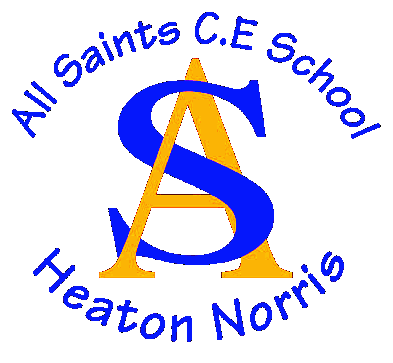 All Saints CE Primary SchoolExercising Your Rights – Accessing Your Records Requesting a copy of your records (Subject Access Request)  Section 1 - Your details (Please note it is an offence to impersonate another individual) If you have lived at this address for less than 2 years, please provide any previous addresses below. Are you requesting information about yourself? 	Yes ☐  	No ☐ Section 2 - Your request To help us identify where your information is stored, please write your request in as much detail as possible. If you are a former employee and want to know what information we hold about you, please provide the period you worked with us. If you have used one of our services, please tell us which service(s) and the period you received them. Section 3 - What we need from you For all requests, we will need documentary proof that you are who you say you are (this is for security reasons to ensure we are dealing with you and that none of your personal information is accessed or interfered with by anyone else falsely claiming to be you) Please make sure you provide at least two forms of identification. We can accept a copy of a passport, driving license, utility bill, council tax bill or bank statement showing your full name and current postal address. On receipt of your request, we will send you a written acknowledgment. In some circumstances, we may also ask for additional information if necessary. If your request is for your child under the age of 13, we will require proof of parental responsibility. If your child is over the age of 13 then we require explicit signed consent allowing you access to their information. Section 4 - How to evidence parental responsibility The following would be accepted as proof of parental responsibility;  birth certificate court order adoption record Special Guardianship Order (SGO) Section 5 - How to provide evidence You can send scanned copies of your ID/consent/parental responsibility to our email address headteacher@allsaints.stockport.sch.uk or post to: All Saints CE Primary SchoolChurchill StreetHeaton NorrisStockportSK4 1NDSection 6 - Declaration of the Data Subject I confirm that I am the data subject named and I am requesting information relating to my own personal data. I understand that the information I have supplied will be used to confirm my identity and help locate the information I have requested. Sign:  	 	 	 	 	 	Date: Section 7 - Declaration of the Data Subject for agent to act on their behalf (if applicable) I confirm that I am the data subject. I give permission for the person or organisation named below to act on my behalf in relation to my request. I have enclosed the evidence of my identity and confirm that I want my personal data to be sent to my representative at the address below. I understand that the information I have supplied will be used to confirm my identity and help locate the information I have requested. Sign:  	 	 	 	 	 	Date: Section 8 - Our response We aim to respond to your request without undue delay and no later than one calendar month counted from the first working day after we are in receipt of your request, and: proof of your identity, and any further information (where we have requested this from you) we need to process your request and/or locate and retrieve your personal information. Where it is not possible to respond sooner and the last day before expiry of one calendar month falls over a weekend or on a bank holiday, the latest due date will be treated as the first working day after the weekend or bank holiday. We will always try to reply to you as quickly as we can. If your request is complex, we may need to extend the length of time required to respond. If this applies, we will let you know before you expect to hear back from us. The law says we can extend the length of time to respond by a maximum of a further two calendar months. For internal use only Version Author Policy approved by Approval date Review date Changes made? V1 IG Team IG Team 15.06.2018  01.09.2019 No Changes V2 IG Team IG Team 01.09.2019 01.09.2020 No Changes V3 IG Team IG Team 23.09.2020 01.09.2021 Annual Review V4 IG Team IG Team 10.11.2021 01.09.2022 No changes V5 IG Team IG Team 28.10.2022 01.09.2024 No changes First name(s) Surname Previous names (if applicable) Date of birth (dd/mm/yyyy) Daytime telephone number(s) Email address Address Postcode  Name of agent Relationship to Data Subject Address Postcode Email address Date Received Date Valid Due Date Responsible Officer 